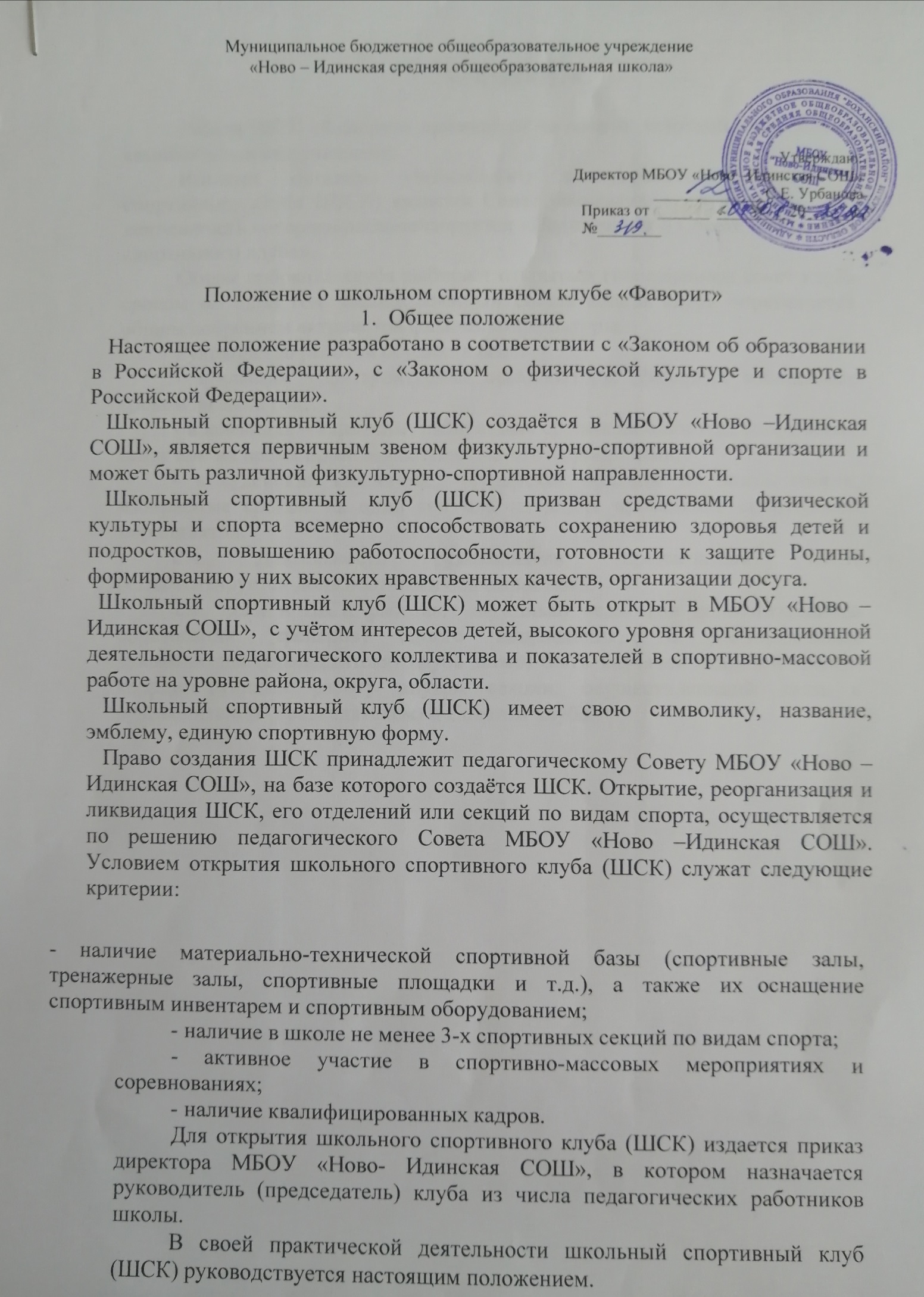 СтруктураРабота ШСК «Фаворит» проводится на основе широкой инициативы самодеятельности учащихся.Высшим органом ученического самоуправления школьного спортивного клуба (ШСК) является Совет школьного спортивного клуба, деятельность которого регламентируется «Положением о Совете школьного спортивного клуба».Общее собрание клуба выбирает открытым голосованием совет клуба сроком на один год. Количественный состав совета клуба определяется общим собранием активистов физической культуры.Руководство работой осуществляют:в классах – физкультурные организаторы (физорги), избираемые сроком на один год;в командах – капитаны, избираемые сроком на один год, спортивный сезон или на время проведения спортивного мероприятия;в судейских коллегиях – судейские бригады по видам спорта, избираемые сроком на один год или на время проведения спортивного мероприятия.Деятельность руководителя (председателя) ШСК регламентируется должностными обязанностями.Если в ШСК работают несколько педагогов дополнительного образования (тренеров) одного направления, то распоряжением руководителя (председателя) клуба может быть назначен старший тренер, координирующий работу внутри секции, осуществляющий связь с руководителем (председателем) и Советом клуба.Организация и содержание работы школьного спортивного  клубаОсновными направлениями в работе ШСК являются:привлечение обучающихся к занятиям физической культурой и спортом;открытие спортивных секций;воспитание у детей и подростков устойчивого интереса к систематическим занятиям физической культурой, спортом, туризмом, к здоровому образу жизни;укрепление и сохранение здоровья при помощи регулярных занятий в спортивных кружках и секциях, участие в оздоровительных мероприятиях;организация здорового досуга обучающихся;организация и проведение массовых физкультурно-оздоровительных и спортивных мероприятий в школе;Занятия в спортивных секциях проводятся в соответствии с образовательными программами и учебными планами.Комплектование групп осуществляется с учетом пола, возраста, состояния здоровья и уровня физической подготовленности, спортивной направленности, по желанию детей.Медицинский контроль за всеми занимающимися в спортивных секциях осуществляется руководителем (председателем) клуба, педагогом дополнительного образования (тренером) во взаимодействии с медицинским персоналом школы.Организацию и проведение занятий осуществляют учитель физической культуры, педагоги дополнительного образования.Учебный контроль за организацией и проведением занятий в ШСК осуществляет руководитель (председатель) клуба.ШСК	в		пределах		выделенных	средств и в соответствии с утвержденным	календарным	планом		спортивных		мероприятий		может проводить внутришкольные и открытые первенства, матчевые встречи, турниры	и	другие	соревнования,		а	также		спортивно-оздоровительныелагеря.Материально-техническая базаДля проведения физкультурно-оздоровительной работы в ШСК используется спортивный инвентарь и оборудование, спортивные залы и спортивные площадки, на базе которых создан клуб, а также другие спортивные сооружения, которые имею разрешение на организацию и проведение физкультурно-оздоровительных и спортивно-массовых мероприятий.Права и обязанности воспитанников ШСКВоспитанники ШСК имеют право:бесплатно пользоваться спортивным инвентарем, оборудованием и спортивными сооружениями, а также методическими пособиями;получать консультации;избирать и быть избранными в Совет ШСК;систематически проходить медицинское обследование;вносить предложения по совершенствованию работы ШСК. Воспитанник ШСК обязан:соблюдать установленный порядок;соблюдать правила техники безопасности при проведении занятий;бережно относиться к имуществу и спортивному инвентарю;показывать личный пример здорового образа жизни.Документация клуба, учет и отчетностьВ своей деятельности ШСК руководствуется своим планом работы, календарным планом спортивно-массовых, оздоровительных и туристских мероприятий школы, района и т.д.ШСК должен иметь:положение о ШСК;приказ по школе об открытии ШСК;положение о Совете школьного спортивного клуба;списки физоргов;списки воспитанников спортсменов-разрядников;информационный стенд о деятельности ШСК (название, эмблема, календарный план мероприятий, экран проведения внутришкольных соревнований, поздравления победителей и призеров соревнований);образовательные программы, учебные планы, расписания занятий;журналы групп, занимающихся в спортивных секциях;годовые отчеты о проделанной работе;протоколы	соревнований	по	видам	спорта,	положения	о соревнованиях и других мероприятиях;контрольно-переводные нормативы и протоколы тестирования;результаты и итоги участия в соревнованиях школы, района округа ит.д.;протоколы заседаний Совета ШСК;инструкции по охране труда и технике безопасности при проведенииучебно-тренировочных занятий и спортивно-массовых мероприятий;- должностные инструкции.